Túrakód: F-29-f  /  Táv.: 29 km  /  Frissítve: 2020-10-29Túranév: Futó 29 km-es felmérőEllenőrzőpont leírás:Pót ellenőrzőpont leírás:Feldolgozták: Baráth László, Hernyik András, Valkai Árpád, 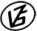 Tapasztalataidat, élményeidet őrömmel fogadjuk! 
(Fotó és videó anyagokat is várunk.)          Elnevezése          ElnevezéseKódjaLeírása1.Rajt-Cél (Dózsa-ház)001QRA Dózsa-ház D-i falának, K-i sarkán2.147-es vasút hídfő NYDNY057QRA töltés mentett oldalán, a vasút ÉÉNY-i oldalán, a szegletben, egy használaton kívüli villanypózna K-i oldalán3.Öregszőlők harangláb DK058QRA körforgalom ÉK-i oldalán, az ártlrbe futó rámpa DK-i oldalán, a Natura 200 tábla oszlopának DDNY-i oldalán4.147-es vasút hídfő NYDNY057QRA töltés mentett oldalán, a vasút ÉÉNY-i oldalán, a szegletben, egy használaton kívüli villanypózna K-i oldalán          Elnevezése          ElnevezéseKódjaLeírása1.Rajt-Cél (Dózsa-ház)001QRPA Dózsa-ház K-i falának, É-i sarkán2.147-es vasút hídfő NYDNY057QRPA töltés mentett oldalán, a vasút és az út D-i oldalán, a szegletben, egy villanypózna ÉK-i oldalán3.Öregszőlők harangláb DK058QRPA körforgalomban lévő harangláb ÉNY-i lábának DK-i oldalán4.147-es vasút hídfő NYDNY057QRPA töltés mentett oldalán, a vasút és az út D-i oldalán, a szegletben, egy villanypózna ÉK-i oldalán